2022-2023A.S. LOBBY CORPS COMMITTEE MEETING AGENDALocation: Student Union Meeting Room 5Optional Zoom Link: https://sjsu.zoom.us/j/89973701499Date:10/5/2022Time: 4:30-6:00pmCall to OrderLand AcknowledgementRoll CallApproval of the AgendaApproval of the MinutesPublic ForumAction ItemsA.   Old BusinessB.    New BusinessAction Item: Lunar new year letter or support Action item: Afghan Adjustment act letter of support Action Item: Election for lobby corps Voter registration captain Action Item: Election for lobby corps Local campaign manager Action Item: Election for lobby corps State campaign manager Action Item: Election for lobby corps Federal campaign managerAction item: Approve organizations for policy network Discussion Item: Progress on scheduling lobbying meetings with orgs Discussion Item: Letter of support for updated national registry AnnouncementsCivic engagement event with SJSU votes Oct 6thCSSA virtual Plenary Oct 8th-9th City Council district 3 debate Oct 15-16Mayoral debate Oct 22-23Adjournment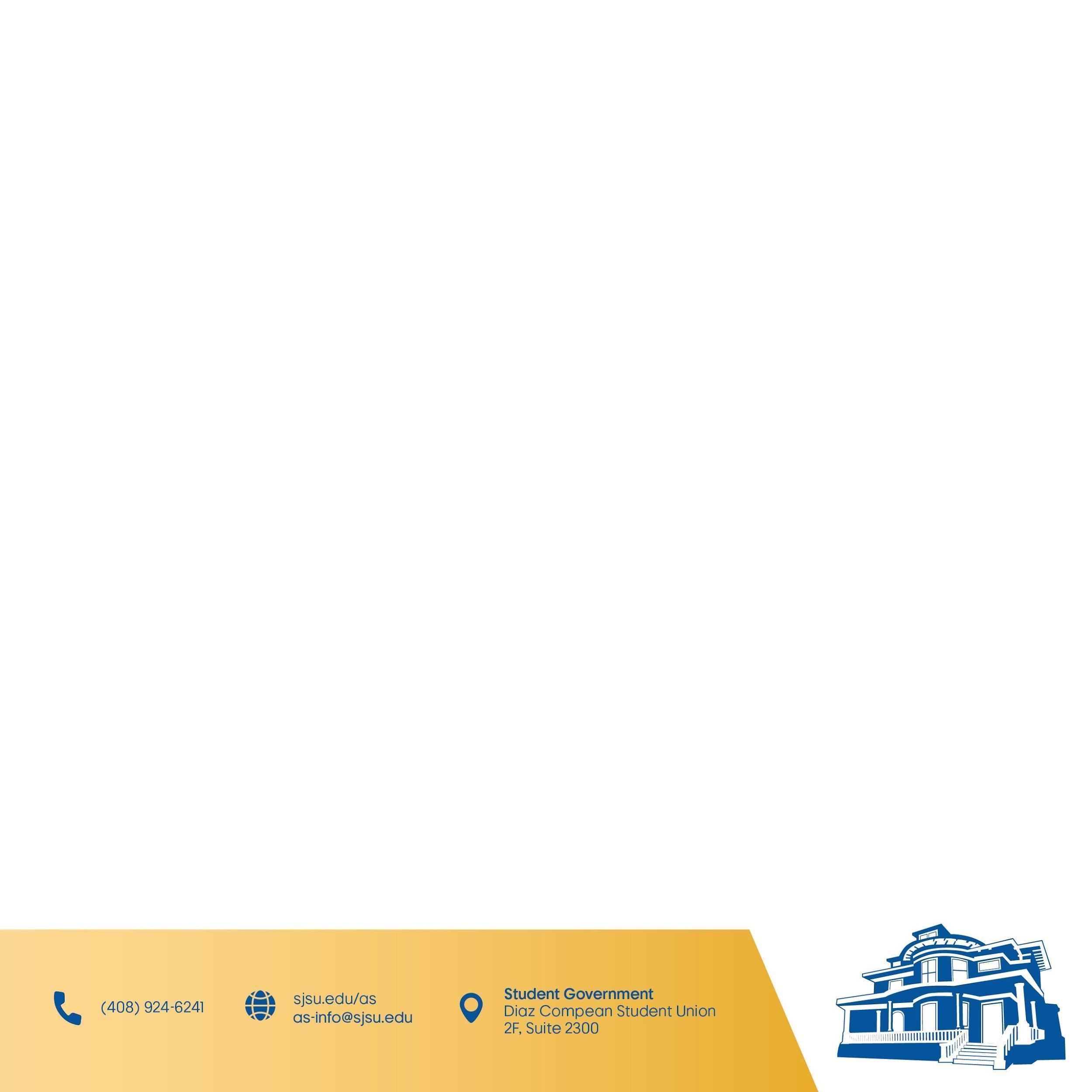 